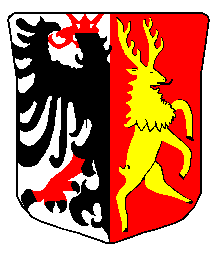 Zurück an:Stadtverwaltung HirschbergKämmereiMarkstraße 207927 HirschbergVollzug des Grundsteuergesetzes (GrStG)Antrag auf Zahlung der Grundsteuer in einem JahresbetragNach § 28 Abs. 3 GrStG kann auf Antrag des Steuerschuldners die Grundsteuer in einem Jahresbetrag entrichtet werden. Dieser Antrag muss spätestens bis 30.09. des vorangegangenen Kalenderjahres gestellt werden.Hiermit stelle/n ich/wir den Antrag, die Grundsteuer in einem Jahresbetrag zum 01.07. zu zahlen.Angaben des Antragstellers / Eigentümers / gesetzlichen Vertreters:Angaben zum Grundsteuerobjekt:…………………………………………..					…………………………………………………Ort, Datum							Unterschrift/enStadt Hirschberg / Saale07927 HirschbergMarktstraße 2Name:Vorname:Straße, Hausnummer:PLZ, Ort:Aktenzeichen Finanzamt:165 /Aktenzeichen Grundsteuer:046 / Bezeichnung:Lage: